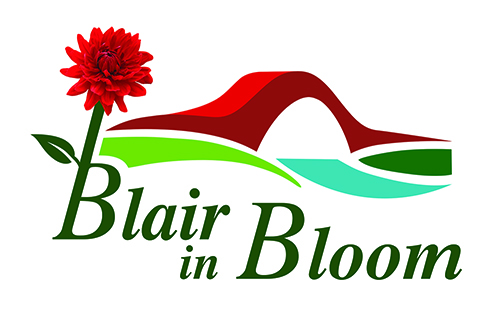 Minutes of Committee Meeting held on	4th September 2023	At “Viewlands” Rosebank Road PH10 7EB	 ]1 Those present:  Bob Brawn, Cathy Doe, Pat Lumsden, Morag Reid, Jean Smith, Avril Wilson, William Wilson.2Apologies from:  Mary Birch, Cllr Caroline Shiers.3. Minutes of last Meeting.  Approved:   Pat LumsdenSeconded:  Jean Smith4.5.6.Matters Arising:Blueberries:  We have marshalled two days and collected £240.00  One further day is due on 12th September.Inventory of Equipment:  Information now passed to Morag who will compile InventoryHanging Baskets:  To be taken down on 12 September. William, Avril and Jean will be at Garden to help unload.  Compost bin to be completed by then.  OK to put swellgel compost in with other compost.Meeting Place:  Questionnaire now ready to be completed by members of the public who use the Meeting Place. Cathy to make up rota for canvassing the public.Benches at Coronation Corner:  It was decided the fourth bench will not be put into Coronation Corner.  The position of the fourth bench will be discussed at a later date when other venues can be considered.Volunteers’  Lunch.  This has been booked for 12 December at Littles Restaurant.  A two course menu with tea or coffee will be available at a cost of £20.00 per head.  An email will be sent to all volunteers in due course with a copy of the menu. Bulbs to be ordered.  It was agreed bulbs should be ordered for the Ardblair bed, Bus stance and Rotary bed.  Jean, Morag and Pat will research and report back to the Comnmittee at next meeting.  Also to be bought are Paper Whites for Saturday Lunch Club bowls.  Some extra may be bought so that any one helping to plant the bulbs could buy a pot for themselves.Rattray Community Garden:The Planning Group met with Paul from Balharrie who was very enthusiastic as to what can be done at the Garden.  Hoping he may become our Mentor/Consultant with regard to no dig area etc. Further meetings to take placeFuture activities in the Garden are a Halloween Harvest Festival with competitions such as best apply pie, best blueberry jam, best pumpkin. This will be from 3 until 5pm on 28th October.  Volunteers to be invited to help. Tea lights will be lit around the Garden as dusk.Bulb planting in NovemberTool swap day in January.Planning permission has been granted for the buildings at the Garden and once the Building warrant has been received we can go ahead with installing a toilet!Treasurer’s Report:£5507.37 in bankA further £500.50 from Civic Trust donation to come16 people have still not paid for hanging baskets so further invoices and a gentle reminder will go out next week.Future outgoings will include Vehicle insurance, Tractor maintenance. Water rates at Garden possibly totalling around £1000.00£300 + due to PKC.Bulbs to be bought or ordered now and some further planting for the Ardblair bed is being considered.AOCB:It was felt more signage was required around the Town.  It was agreed to purchase 14 signs for beds and borders. Two further banners and some stickers will also be purchased at a cost of approx. £600.00Hill Kirk Planter:  Jean had been to see planter and is happy to put something suitable in and maintain.Date of Next Meeting:   Monday 2nd October 2023 at 6.30pm at ‘Downfield’, Coupar Angus Road, PH10 6JY.MRWW/AW/JSCD